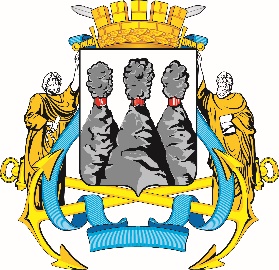 ПОСТАНОВЛЕНИЕВ соответствии с Решением Городской Думы Петропавловск-Камчатского городского округа от 31.10.2013 № 145-нд «О наградах и почетных званиях Петропавловск-Камчатского городского округа» и протоколом заседания Комиссии Городской Думы Петропавловск-Камчатского городского округа по наградам от 20.09.2023 № 12ПОСТАНОВЛЯЮ:1. За значительный вклад в развитие образования на территории Петропавловск-Камчатского городского округа, добросовестный труд, высокий уровень профессионализма и в честь профессионального праздника Дня учителя наградить Почетными грамотами Городской Думы Петропавловск-Камчатского городского округа следующих работников общеобразовательных организаций Петропавловск-Камчатского городского округа, организаций дополнительного образования Петропавловск-Камчатского городского округа, муниципального автономного учреждения «Информационно-методический центр Петропавловск-Камчатского городского округа» и Управления образования администрации Петропавловск-Камчатского городского округа:Андрущенко Викторию Александровну – учителя начальных классов муниципального автономного общеобразовательного учреждения «Средняя школа № 28 имени Г.Ф. Кирдищева» Петропавловск-Камчатского городского округа;Березину Виолету Васильевну – главного специалиста-эксперта отдела образования Управления образования администрации Петропавловск-Камчатского городского округа;Бурдакову Людмилу Петровну – учителя русского языка и литературы муниципального автономного общеобразовательного учреждения «Средняя школа № 36» Петропавловск-Камчатского городского округа;Вдовину Екатерину Викторовну – педагога дополнительного образования муниципального бюджетного учреждения дополнительного образования «Центр внешкольной работы»;Гордееву Зою Александровну – педагога-библиотекаря муниципального бюджетного общеобразовательного учреждения «Лицей № 46» Петропавловск-Камчатского городского округа;Дермана Петра Петровича – рабочего по комплексному ремонту и обслуживанию здания муниципального автономного общеобразовательного учреждения «Средняя школа № 3 имени А.С. Пушкина» Петропавловск-Камчатского городского округа;Егорову Алёну Анатольевну – заместителя директора по учебно-воспитательной работе муниципального бюджетного общеобразовательного учреждения «Средняя школа № 12» Петропавловск-Камчатского городского округа;Егорову Ладу Сергеевну – учителя начальных классов муниципального бюджетного общеобразовательного учреждения «Средняя школа № 34 
с углубленным изучением отдельных предметов» Петропавловск-Камчатского городского округа;Ермилову Александру Романовну – учителя английского языка муниципального автономного общеобразовательного учреждения «Средняя школа № 42» Петропавловск-Камчатского городского округа;Жеревчук Юлию Сергеевну – учителя физической культуры муниципального автономного общеобразовательного учреждения «Средняя школа № 33 с углубленным изучением отдельных предметов» Петропавловск-Камчатского городского округа;Камардина Валерия Викторовича – учителя истории и обществознания муниципального автономного общеобразовательного учреждения «Средняя школа № 28 имени Г.Ф. Кирдищева» Петропавловск-Камчатского городского округа;Котову Марину Олеговну – учителя истории и обществознания муниципального автономного общеобразовательного учреждения «Средняя школа № 36» Петропавловск-Камчатского городского округа;Кочеву Дамиру Илхамбековну – учителя английского языка муниципального автономного общеобразовательного учреждения «Средняя школа № 36» Петропавловск-Камчатского городского округа;Кравцову Татьяну Васильевну – секретаря учебной части муниципального автономного общеобразовательного учреждения «Средняя школа № 45» Петропавловск-Камчатского городского округа;Кузнецову Елену Вячеславовну – директора муниципального автономного общеобразовательного учреждения «Средняя школа № 36» Петропавловск-Камчатского городского округа;Нестеренко Екатерину Владимировну – учителя русского языка
и литературы муниципального бюджетного общеобразовательного учреждения «Лицей № 46» Петропавловск-Камчатского городского округа;Носкову Ирину Александровну – старшего методиста муниципального автономного учреждения «Информационно-методический центр Петропавловск-Камчатского городского округа»;Палто Тамару Александровну – директора муниципального бюджетного учреждения дополнительного образования «Спортивная школа 
№ 3»;Паршину Светлану Викторовну – учителя физической культуры муниципального бюджетного общеобразовательного учреждения «Средняя школа № 40» Петропавловск-Камчатского городского округа;Плетенецкую Людмилу Павловну – вахтера муниципального бюджетного общеобразовательного учреждения «Лицей № 46» Петропавловск-Камчатского городского округа;Пушную Марию Игоревну – учителя русского языка и литературы муниципального бюджетного общеобразовательного учреждения «Средняя школа № 40» Петропавловск-Камчатского городского округа;Рец Евгению Владимировну – консультанта отдела образования Управления образования администрации Петропавловск-Камчатского городского округа;Рогову Ольгу Сергеевну – методиста муниципального бюджетного образовательного учреждения дополнительного образования «Дом детского творчества «Юность»;Рыкову Алину Дмитриевну – учителя начальных классов муниципального бюджетного общеобразовательного учреждения «Средняя школа № 7» Петропавловск-Камчатского городского округа;Селезнева Николая Михайловича – директора муниципального бюджетного общеобразовательного учреждения «Средняя школа 
№ 9» Петропавловск-Камчатского городского округа;Соколову Светлану Ивановну – методиста муниципального автономного учреждения «Информационно-методический центр Петропавловск-Камчатского городского округа»;Супрунову Александру Александровну – заведующего хозяйством муниципального автономного общеобразовательного учреждения «Средняя школа № 33 с углубленным изучением отдельных предметов» Петропавловск-Камчатского городского округа;Толстову Нину Васильевну – социального педагога муниципального автономного общеобразовательного учреждения «Средняя школа № 3 имени А.С. Пушкина» Петропавловск-Камчатского городского округа;Тростьянскую Ольгу Владимировну – учителя истории и обществознания муниципального автономного общеобразовательного учреждения «Средняя школа № 1» Петропавловск-Камчатского городского округа;Ушастикову Татьяну Дмитриевну – методиста муниципального автономного учреждения «Информационно-методический центр Петропавловск-Камчатского городского округа»;Шаклеину Юлию Игоревну – учителя географии и биологии муниципального автономного общеобразовательного учреждения «Средняя школа № 28 имени Г.Ф. Кирдищева» Петропавловск-Камчатского городского округа;Шурыгину Арину Александровну – педагога дополнительного образования муниципального бюджетного общеобразовательного учреждения «Лицей № 46» Петропавловск-Камчатского городского округа;Щербакову Инну Александровну – учителя начальных классов муниципального бюджетного общеобразовательного учреждения «Средняя школа № 11 имени В.Д. Бубенина» Петропавловск-Камчатского городского округа.2. За особый вклад в развитие образования на территории Петропавловск-Камчатского городского округа, добросовестный труд и высокий уровень профессионализма наградить Благодарностями председателя Городской Думы Петропавловск-Камчатского городского округа следующих работников общеобразовательных организаций Петропавловск-Камчатского городского округа, организаций дополнительного образования Петропавловск-Камчатского городского округа и Управления образования администрации Петропавловск-Камчатского городского округа:Васильева Сергея Николаевича – учителя физической культуры муниципального автономного общеобразовательного учреждения «Средняя школа № 36» Петропавловск-Камчатского городского округа;Исопеску Ларису Михаевну – учителя английского языка муниципального бюджетного общеобразовательного учреждения «Средняя школа № 7» Петропавловск-Камчатского городского округа;Крюкову Алену Сергеевну – учителя английского и китайского языков муниципального бюджетного общеобразовательного учреждения «Лицей № 46» Петропавловск-Камчатского городского округа;Лошакову Людмилу Петровну – гардеробщика муниципального бюджетного общеобразовательного учреждения «Лицей № 46» Петропавловск-Камчатского городского округа;Сидоренко Ирину Васильевну – заместителя начальника отдела образования Управления образования администрации Петропавловск-Камчатского городского округа;Тунь Альбину Анатольевну – учителя физики муниципального бюджетного общеобразовательного учреждения «Средняя школа № 11 имени В.Д. Бубенина» Петропавловск-Камчатского городского округа;Удовеню Ивана Валериевича – преподавателя по классу саксофона муниципального автономного учреждения дополнительного образования «Детская музыкальная школа № 7 имени А.А. Бабаджаняна»;Чернявскую Ольгу Николаевну – педагога дополнительного образования муниципального автономного общеобразовательного учреждения «Средняя школа № 30» Петропавловск-Камчатского городского округа.ГОРОДСКАЯ ДУМАПЕТРОПАВЛОВСК-КАМЧАТСКОГОГОРОДСКОГО ОКРУГАПРЕДСЕДАТЕЛЬ21.09.2023 № 108О награждении Почетными грамотами Городской Думы Петропавловск-Камчатского городского округа и Благодарностями председателя Городской Думы Петропавловск-Камчатского городского округаПредседатель Городской ДумыПетропавловск-Камчатскогогородского округа       А.С. Лиманов